
                                 Province of the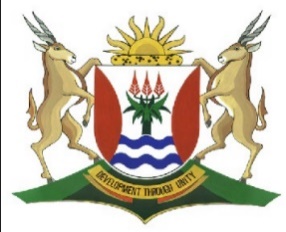 EASTERN CAPEEDUCATIONDIRECTORATE SENIOR CURRICULUM MANAGEMENT (SEN-FET)HOME SCHOOLING SELF-STUDY WORKSHEETSWORKSHEET 1WORKSHEET 1WORKSHEET 1WORKSHEET 1WORKSHEET 1WORKSHEET 1WORKSHEET 1WORKSHEET 1GRADE  GRADE  11TERM 2WEEK22ACTIVITY 1ACTIVITY 1ACTIVITY 1ACTIVITY 1ACTIVITY 1ACTIVITY 1ACTIVITY 1ACTIVITY 1NOTES TO THE FINANCIAL STATEMENTSNOTES TO THE FINANCIAL STATEMENTSNOTES TO THE FINANCIAL STATEMENTSNOTES TO THE FINANCIAL STATEMENTSNOTES TO THE FINANCIAL STATEMENTSNOTES TO THE FINANCIAL STATEMENTSNOTES TO THE FINANCIAL STATEMENTSNOTES TO THE FINANCIAL STATEMENTS1.11.11.11.11.11.11.11.1CAPITAL ACCOUNTSCAPITAL ACCOUNTSCAPITAL ACCOUNTSCAPITAL ACCOUNTSCAPITAL ACCOUNTSJONESAPRILTOTALBalances at the beginning of yearBalances at the beginning of yearBalances at the beginning of yearBalances at the beginning of yearBalances at the beginning of year130 000Additional contributionAdditional contributionAdditional contributionAdditional contributionAdditional contribution20 000Capital withdrawalsCapital withdrawalsCapital withdrawalsCapital withdrawalsCapital withdrawalsBalance at the end of the yearBalance at the end of the yearBalance at the end of the yearBalance at the end of the yearBalance at the end of the year150 000CURRENT ACCOUNTSJONESAPRILTOTALProfit as per Income statement104 000    Partners’ salaries 70 000    Partners’ bonus 10 400    Interest on capital 20 500    Primary distribution of profits100 900    Final distribution of profits3 100Drawings during the year(95 900)Retained income for the year 8 100Balance at the beginning of year (3 500)Balance at the end of year4 6001.2CAPITAL: APRILCAPITAL: APRILCAPITAL: APRILCAPITAL: APRILCAPITAL: APRILCAPITAL: APRILCURRENT ACCOUNT: JONESCURRENT ACCOUNT: JONESCURRENT ACCOUNT: JONESCURRENT ACCOUNT: JONESCURRENT ACCOUNT: JONESCURRENT ACCOUNT: JONESWORKSHEET 2WORKSHEET 2WORKSHEET 2WORKSHEET 2WORKSHEET 2WORKSHEET 2WORKSHEET 2GRADE  GRADE  11TERM 2WEEK2ACTIVITY 2ACTIVITY 2ACTIVITY 2ACTIVITY 2ACTIVITY 2ACTIVITY 2ACTIVITY 2WORKSHEET 3WORKSHEET 3WORKSHEET 3WORKSHEET 3WORKSHEET 3WORKSHEET 3WORKSHEET 3WORKSHEET 3WORKSHEET 3WORKSHEET 3WORKSHEET 3WORKSHEET 3GRADE  GRADE  GRADE  GRADE  1111TERM 2WEEKWEEKWEEK2ACTIVITY 3ACTIVITY 3ACTIVITY 33.1 Calculate the interest on capital for the year ended 29 February 2020.3.1 Calculate the interest on capital for the year ended 29 February 2020.3.1 Calculate the interest on capital for the year ended 29 February 2020.3.1 Calculate the interest on capital for the year ended 29 February 2020.3.1 Calculate the interest on capital for the year ended 29 February 2020.3.1 Calculate the interest on capital for the year ended 29 February 2020.3.1 Calculate the interest on capital for the year ended 29 February 2020.3.1 Calculate the interest on capital for the year ended 29 February 2020.3.1 Calculate the interest on capital for the year ended 29 February 2020.3.1 Calculate the interest on capital for the year ended 29 February 2020.3.1 Calculate the interest on capital for the year ended 29 February 2020.3.1 Calculate the interest on capital for the year ended 29 February 2020.WORKINGSWORKINGSWORKINGSWORKINGSWORKINGSWORKINGSWORKINGSWORKINGSWORKINGSWORKINGSANSWERANSWERTHEMBATHEMBATHEMBATHEMBATHEMBATHEMBATHEMBATHEMBATHEMBATHEMBALUMILUMILUMILUMILUMILUMILUMILUMILUMILUMI3.2  Prepare the following notes to the financial statements3.2  Prepare the following notes to the financial statements3.2  Prepare the following notes to the financial statements3.2  Prepare the following notes to the financial statements3.2  Prepare the following notes to the financial statements3.2  Prepare the following notes to the financial statements3.2  Prepare the following notes to the financial statements3.2  Prepare the following notes to the financial statements3.2  Prepare the following notes to the financial statements3.2  Prepare the following notes to the financial statements3.2  Prepare the following notes to the financial statements3.2  Prepare the following notes to the financial statements